FISA DISCIPLINEIData completării:	16.02.2020 		Semnătura titularului: 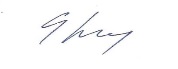 Denumirea disciplineiDenumirea disciplineiIntroducere în istoria artelor decorativeIntroducere în istoria artelor decorativeIntroducere în istoria artelor decorativeIntroducere în istoria artelor decorativeIntroducere în istoria artelor decorativeIntroducere în istoria artelor decorativeIntroducere în istoria artelor decorativeIntroducere în istoria artelor decorativeCodul disciplinei IA36 IA36Anul de studiuAnul de studiuIISemestrul*Semestrul*Semestrul*IITipul de evaluare finală (E / V / C)Tipul de evaluare finală (E / V / C)Tipul de evaluare finală (E / V / C)Tipul de evaluare finală (E / V / C)Tipul de evaluare finală (E / V / C)ECategoria formativă a disciplinei DF-fundamentală, DG-generală, DS-de specialitate, DE-economică/managerială, DU-umanistăCategoria formativă a disciplinei DF-fundamentală, DG-generală, DS-de specialitate, DE-economică/managerială, DU-umanistăCategoria formativă a disciplinei DF-fundamentală, DG-generală, DS-de specialitate, DE-economică/managerială, DU-umanistăCategoria formativă a disciplinei DF-fundamentală, DG-generală, DS-de specialitate, DE-economică/managerială, DU-umanistăCategoria formativă a disciplinei DF-fundamentală, DG-generală, DS-de specialitate, DE-economică/managerială, DU-umanistăCategoria formativă a disciplinei DF-fundamentală, DG-generală, DS-de specialitate, DE-economică/managerială, DU-umanistăCategoria formativă a disciplinei DF-fundamentală, DG-generală, DS-de specialitate, DE-economică/managerială, DU-umanistăCategoria formativă a disciplinei DF-fundamentală, DG-generală, DS-de specialitate, DE-economică/managerială, DU-umanistăCategoria formativă a disciplinei DF-fundamentală, DG-generală, DS-de specialitate, DE-economică/managerială, DU-umanistăCategoria formativă a disciplinei DF-fundamentală, DG-generală, DS-de specialitate, DE-economică/managerială, DU-umanistăCategoria formativă a disciplinei DF-fundamentală, DG-generală, DS-de specialitate, DE-economică/managerială, DU-umanistăCategoria formativă a disciplinei DF-fundamentală, DG-generală, DS-de specialitate, DE-economică/managerială, DU-umanistăDFRegimul disciplinei {DO-obligatorie, DA-opţională, DFA- facultativă}Regimul disciplinei {DO-obligatorie, DA-opţională, DFA- facultativă}Regimul disciplinei {DO-obligatorie, DA-opţională, DFA- facultativă}Regimul disciplinei {DO-obligatorie, DA-opţională, DFA- facultativă}Regimul disciplinei {DO-obligatorie, DA-opţională, DFA- facultativă}Regimul disciplinei {DO-obligatorie, DA-opţională, DFA- facultativă}Regimul disciplinei {DO-obligatorie, DA-opţională, DFA- facultativă}Regimul disciplinei {DO-obligatorie, DA-opţională, DFA- facultativă}DONumărul de crediteNumărul de crediteNumărul de credite3Total ore din planul de învăţământTotal ore din planul de învăţământTotal ore din planul de învăţământTotal ore din planul de învăţământ42Total ore studiu individualTotal ore studiu individualTotal ore studiu individual33Total ore pe semestruTotal ore pe semestruTotal ore pe semestru75Titularul disciplineiTitularul disciplineiPROF.DR. Ecaterina LUNGPROF.DR. Ecaterina LUNGPROF.DR. Ecaterina LUNGPROF.DR. Ecaterina LUNGPROF.DR. Ecaterina LUNGPROF.DR. Ecaterina LUNGPROF.DR. Ecaterina LUNGPROF.DR. Ecaterina LUNGPROF.DR. Ecaterina LUNGPROF.DR. Ecaterina LUNGPROF.DR. Ecaterina LUNG* Daca disciplina are mai multe semestre de studiu, se completeaza câte o fişă pentru fiecare semestru* Daca disciplina are mai multe semestre de studiu, se completeaza câte o fişă pentru fiecare semestru* Daca disciplina are mai multe semestre de studiu, se completeaza câte o fişă pentru fiecare semestru* Daca disciplina are mai multe semestre de studiu, se completeaza câte o fişă pentru fiecare semestru* Daca disciplina are mai multe semestre de studiu, se completeaza câte o fişă pentru fiecare semestru* Daca disciplina are mai multe semestre de studiu, se completeaza câte o fişă pentru fiecare semestru* Daca disciplina are mai multe semestre de studiu, se completeaza câte o fişă pentru fiecare semestru* Daca disciplina are mai multe semestre de studiu, se completeaza câte o fişă pentru fiecare semestru* Daca disciplina are mai multe semestre de studiu, se completeaza câte o fişă pentru fiecare semestru* Daca disciplina are mai multe semestre de studiu, se completeaza câte o fişă pentru fiecare semestru* Daca disciplina are mai multe semestre de studiu, se completeaza câte o fişă pentru fiecare semestru* Daca disciplina are mai multe semestre de studiu, se completeaza câte o fişă pentru fiecare semestruFacultateaFacultateaISTORIENumărul total de ore (pe semestru) din planul de invatamant(Ex: 28 la C dacă disciplina are curs de  14_saptămâni x 2_h_curs pe saptămână)Numărul total de ore (pe semestru) din planul de invatamant(Ex: 28 la C dacă disciplina are curs de  14_saptămâni x 2_h_curs pe saptămână)Numărul total de ore (pe semestru) din planul de invatamant(Ex: 28 la C dacă disciplina are curs de  14_saptămâni x 2_h_curs pe saptămână)Numărul total de ore (pe semestru) din planul de invatamant(Ex: 28 la C dacă disciplina are curs de  14_saptămâni x 2_h_curs pe saptămână)Numărul total de ore (pe semestru) din planul de invatamant(Ex: 28 la C dacă disciplina are curs de  14_saptămâni x 2_h_curs pe saptămână)CatedraCatedraIstorie antică, arheologie şi Istoria arteiNumărul total de ore (pe semestru) din planul de invatamant(Ex: 28 la C dacă disciplina are curs de  14_saptămâni x 2_h_curs pe saptămână)Numărul total de ore (pe semestru) din planul de invatamant(Ex: 28 la C dacă disciplina are curs de  14_saptămâni x 2_h_curs pe saptămână)Numărul total de ore (pe semestru) din planul de invatamant(Ex: 28 la C dacă disciplina are curs de  14_saptămâni x 2_h_curs pe saptămână)Numărul total de ore (pe semestru) din planul de invatamant(Ex: 28 la C dacă disciplina are curs de  14_saptămâni x 2_h_curs pe saptămână)Numărul total de ore (pe semestru) din planul de invatamant(Ex: 28 la C dacă disciplina are curs de  14_saptămâni x 2_h_curs pe saptămână)Domeniul fundamental deştiinţă, artă, culturăDomeniul fundamental deştiinţă, artă, culturăŞTIINŢE UMANENumărul total de ore (pe semestru) din planul de invatamant(Ex: 28 la C dacă disciplina are curs de  14_saptămâni x 2_h_curs pe saptămână)Numărul total de ore (pe semestru) din planul de invatamant(Ex: 28 la C dacă disciplina are curs de  14_saptămâni x 2_h_curs pe saptămână)Numărul total de ore (pe semestru) din planul de invatamant(Ex: 28 la C dacă disciplina are curs de  14_saptămâni x 2_h_curs pe saptămână)Numărul total de ore (pe semestru) din planul de invatamant(Ex: 28 la C dacă disciplina are curs de  14_saptămâni x 2_h_curs pe saptămână)Numărul total de ore (pe semestru) din planul de invatamant(Ex: 28 la C dacă disciplina are curs de  14_saptămâni x 2_h_curs pe saptămână)Domeniul pentru studii universitare de licenţăDomeniul pentru studii universitare de licenţăISTORIETotalC**SLPDirecţia de studiiDirecţia de studiiISTORIA ARTEI422814** C-curs, S-seminar, L-activităţi de laborator, P-proiect sau lucrări practice ** C-curs, S-seminar, L-activităţi de laborator, P-proiect sau lucrări practice ** C-curs, S-seminar, L-activităţi de laborator, P-proiect sau lucrări practice ** C-curs, S-seminar, L-activităţi de laborator, P-proiect sau lucrări practice ** C-curs, S-seminar, L-activităţi de laborator, P-proiect sau lucrări practice ** C-curs, S-seminar, L-activităţi de laborator, P-proiect sau lucrări practice ** C-curs, S-seminar, L-activităţi de laborator, P-proiect sau lucrări practice ** C-curs, S-seminar, L-activităţi de laborator, P-proiect sau lucrări practice Competenţe generale (competenţele generale sunt menţionate în fişa domeniului de licenţă şi fişa specializării)Competenţe generale (competenţele generale sunt menţionate în fişa domeniului de licenţă şi fişa specializării)Competenţe specificedisciplineiCunoaştere şi înţelegere (cunoaşterea şi utilizarea adecvata a noţiunilor specifice disciplinei)În urma studierii Introducerii în artele decorative, studenții vor fi în stare să demonstreze:       - Capacitatea de a defini și utiliza limbajul de specialitate și de a aplica metode specifice de descriere și analiză a obiectelor de artă decorativă.- Capacitatea de contextualizare istorică și culturală a operelor de artă decorativă;       -Capacitate de evaluare estetică a obiectelor de artă decorativă.Competenţe specificedisciplineiExplicare şi interpretare (explicarea şi interpretarea unor idei, proiecte, procese, precum şi a conţinuturilor teoretice şi practice ale disciplinei)Studenții vor fi capabili să - recunoască  genurile, stilurile și școlile artistice specifice artelor decorative- evalueze din punct de vedere  estetic obiectele  de artă decorativă.Competenţe specificedisciplineiInstrumental – aplicative (proiectarea, conducerea şi evaluarea activităţilor practice specifice; utilizarea unor metode, tehnici şi instrumente de investigare şi de aplicare)Studenții vor dobândi:-Cunoștințe de bază privind utilizarea metodelor științifice de autentificare a obiectelor de artă decorativă; -Cunoștințe de bază privind utilizarea metodelor analizei stilistice în autentificarea obiectelor de artă decorativă;- Cunoștințe de bază privind organizarea și funcționarea pieței obiectelor de artă decorativă.Competenţe specificedisciplineiAtitudinale Studierea disciplinei va conduce la :- manifestarea unei atitudini pozitive față de artele decorative ; -cultivarea unui mediu ştiinţific centrat pe valori şi relaţii democratice ;- promovarea unui sistem de valori culturale, morale şi civice ;- valorificarea propriului potenţial în activităţile ştiinţifice specifice istoriei artei ;-implicarea în dezvoltarea Facultății şi în promovarea inovaţiilor ştiinţifice ;-participarea studenților la propria dezvoltare profesională.  Tabla de materiiBibliografiaBibliografia- Minimă (obligatorie):Judith Miller, coord., Decorative arts, London, 2006- Suplimentară:Bauhaus Archive, Magdalena Droste, Bauhaus: 1919-1933, Köln, Taschen, 2015Adriana Botez Crainic (coord.), Istoria artelor plastice vol. 3. Clasicism, rococo, București, Editura Didactică și Pedagogică, 2000 Léon Charvet, Enseignement des arts décoratifs, Paris 1888Mihaela Criticos, Art Deco sau modernismul bine temperat, București, Simetria, 2009Emile Dacier, Le style Louis XIV, Paris, 1939Alastair Duncan, L’Art Deco, Paris, Citadelles &Mazenod, 2010Charlotte and Peter Fiell, Design of the 20th century, Köln, Taschen, 2012Dorothea Gundtoft, New Nordic Design, Thames and Hudson, 2015Martin Henry, Le style Louis XVI, Paris, Librairie d’Art R. Ducher, 1929Anna Jackson, Period Styles, London, V&A Publications, 2002Eric Knowles, 100 years of decorative arts, London, Miller’s, 2000Judith Miller, Nicolas Dawes, Art Deco, London, DK Publishing, 2005Philippe Minguet, Estetica Rococoului, București, Meridiane, 1977Tilman Osterwold, Pop Art, Köln,Taschen, 2007Angela Sana, ed., Art Nouveau, București, Noi Distribuție, 2009K-J. Sembach, Art Nouveau, Köln, Utopia, 2007La stabilirea notei finale se iau în considerarePonderea în notare, exprimată in  %{Total=100%}- răspunsurile la examen / colocviu (evaluarea finală)50- răspunsurile finale la lucrările practice de laborator- testarea periodică prin lucrări de control - testarea continuă pe parcursul semestrului- activităţile gen teme / referate / eseuri / traduceri / proiecte etc25- Participarea la dezbaterile din seminar .25